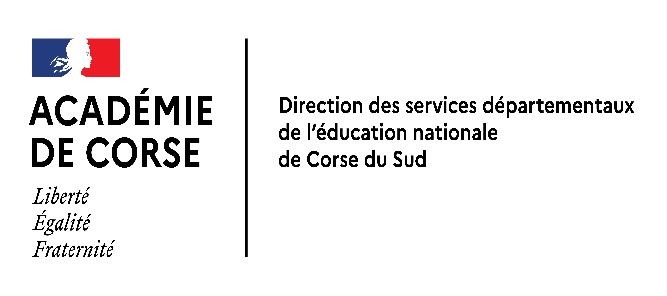 Mouvement intra départemental 2024                  		Calendrier Prévisionnel 							ANNEXE 1DATES OPERATIONS Du 5 avril 2024 (12H) au 18 avril 2024 (12H) Saisie des vœux par internet :  Dans I-Prof : Menu « services » - mouvement intra MVT 1 D 19 avril 2024 Envoi du 1er accusé de réception des vœux dans I-Prof Sans les points de bonification – contrôle des vœux uniquement 26 avril 2024Annulation de la participation au mouvement (dernier délai)Du 13 mai 2024 au 17 mai 2024Entretiens postes à profil (susceptibles d’être vacants)  13 mai 2024 Envoi du 2ème accusé de réception des vœux dans I-Prof avec le barème complet 28 mai 2024Envoi du 3ème accusé de réception des vœux dans I-Prof avec le barème complet validé  31 mai 2024Résultat du mouvement sur I-Prof Septembre 2024Ajustement du mouvement en fonction des mesures de rentrée 